Obecný úrad Malý Lapáš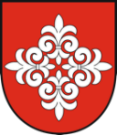 Hlavná ulica 87/4951 04 Malý LapášŽiadateľ .......................................................................................................................................Bydlisko/Sídlo ..............................................................................................................................Kontakt: .......................................................................................................................................VEC: Žiadosť o vydanie oznámenia o pridelení súpisného čísla stavbeŽiadam o určenie súpisného čísla pre stavbu postavenú na parcele č. ........................., katastrálne územie Malý Lapáš, ktorej stavebníkom je (meno a priezvisko/názov):...................................................................................................................................Jedná sa o (druh stavby): .................................................................................................................Kód stavby ...........................Stavba bola ukončená (dátum) .............................V Malom Lapáši dňa: ................................	                 ...................................................................Podpis žiadateľaPrílohy k žiadosti:právoplatné kolaudačné rozhodnutiegeometrický plán s adresným bodomKódy druhu stavby pre zápis do Registra adries1 - Priemyselná budova 2 - Poľnohospodárska budova 3 - Budova železníc a dráh 4 - Budova pre správu a údržbu diaľnic a rýchlostných ciest 5 - Budova letísk 6 - Iná dopravná a telekomunikačná budova 7 - Samostatne stojaca garáž 8 - Budova lesného hospodárstva 9 - Bytový dom 10 - Rodinný dom 11 - Budova pre školstvo, na vzdelávanie a výskum 12 - Budova zdravotníckeho a sociálneho zariadenia 13 - Budova ubytovacieho zariadenia 14 - Budova obchodu a služieb 15 - Administratívna budova 16 - Budova pre kultúru a na verejnú zábavu 17 - Budova na vykonávanie náboženských aktivít, krematóriá a domy smútku 18 - Budova technickej vybavenosti sídla 19 - Budova pre šport a na rekreačné účely 20 - Iná budova21 - Rozostavaná budova 22 - Polyfunkčná budova 23 - Inžinierska stavba